АДМИНИСТРАЦИЯ МУНИЦИПАЛЬНОГО ОБРАЗОВАНИЯ «ЯРЦЕВСКИЙ РАЙОН» СМОЛЕНСКОЙ ОБЛАСТИП О С Т А Н О В Л Е Н И Еот 24.12.2021 №  1696В соответствии с Бюджетным кодексом Российской Федерации, государственной программой Российской Федерации «Обеспечение доступным и комфортным жильем и коммунальными услугами граждан Российской Федерации», утвержденной постановлением Правительства Российской Федерации от 30.12.2017 № 1710, постановлением Администрации муниципального образования «Ярцевский район» Смоленской области от 06.10.2020 № 1160 «Об утверждении Порядка разработки и реализации муниципальных программ, Порядка проведения оценки эффективности реализации муниципальных программ и создании комиссии»,Администрация муниципального образования «Ярцевский район» Смоленской области п о с т а н о в л я е т:Внести в постановление Администрации муниципального образования «Ярцевский район» Смоленской области от 29.12.2018 № 1655 «Об утверждении муниципальной программы «Обеспечение жильем молодых семей в Ярцевском районе Смоленской области» на 2019-2023 годы (в редакции постановлений Администрации муниципального образования «Ярцевский район» Смоленской области от 18.12.2019 № 1727, от 30.12.2019 № 1822, от 26.12.2020 № 1544) (далее – муниципальная программа) следующие изменения: Строку 7 Паспорта муниципальной программы изложить в следующей редакции:В разделе 4 «Обоснование ресурсного обеспечения муниципальной программы»  абзацы 2-7 изложить в следующей редакции:«Объем финансирования программы составляет  – 19 117 762,86 руб. в том числе:- средства бюджета муниципального образования «Ярцевский район» Смоленской области – 1 447 917,10 руб.;- средства федерального и областного бюджетов – 4 393 697,34 руб.;- привлекаемые средства – 13 276 148,42 руб. (собственные и заёмные средства молодых семей).Из них по годам:2019 год:- средства бюджета муниципального образования «Ярцевский район» Смоленской области  – 255 780,00 руб.- средства федерального и областного бюджетов – 1 470 735,00 руб.- привлекаемые средства – 3 562 650,00 руб. (собственные и заёмные средства молодых семей)2020 год:- средства бюджета муниципального образования «Ярцевский район» Смоленской области  – 173 565,00 руб.- средства федерального и областного бюджетов – 1 041 390,00 руб.- привлекаемые средства – 2 256 345,00  руб. (собственные и заёмные средства молодых семей)2021 год:- средства бюджета муниципального образования «Ярцевский район» Смоленской области  – 199 772,10 руб.- средства федерального и областного бюджетов – 680 057,46 руб.- привлекаемые средства – 1 044 383,42  руб. (собственные и заёмные средства молодых семей)2022 год:- средства бюджета муниципального образования «Ярцевский район» Смоленской области  – 409 400,00 руб.- средства федерального и областного бюджетов – 601 935,60 руб.- привлекаемые средства – 3 206 385,0  руб. (собственные и заёмные средства молодых семей)2023 год - средства бюджета муниципального образования «Ярцевский район» Смоленской области  – 409 400,00 руб.- средства федерального и областного бюджетов – 599 579,28 руб.- привлекаемые средства – 3 206 385,00  руб. (собственные и заёмные средства молодых семей).	Объемы финансирования мероприятий программы подлежат уточнению при формировании федерального, областного и местного бюджетов на соответствующий финансовый год».	1.6. Приложение № 2 к муниципальной программе изложить в новой редакции (приложение).	2. Опубликовать данное постановление в газете «Вести Привопья» и разместить на официальном сайте Администрации муниципального образования «Ярцевский район» Смоленской области (yarcevo.admin-smolensk.ru).3. Контроль за исполнением настоящего постановления возложить на заместителя Главы муниципального образования «Ярцевский район» Смоленской области Н.Н. Соловьеву. Глава муниципального образования«Ярцевский район» Смоленской области				         В.С. МакаровПЛАНреализации на 2021 год и плановый период 2022-2023 годов муниципальной программы «Обеспечение жильем молодых семей в Ярцевском районе Смоленской области»  на  2019-2023 годы О внесении изменений в постановление Администрации муниципального образования «Ярцевский район» Смоленской области от 29.12.2018 № 1655 Объемы ассигнований муниципальной программы (по годам реализации и в разрезе источников финансирования)Объем финансирования программы составляет  – 19 117 762,86 руб. в том числе:- средства бюджета муниципального образования «Ярцевский район» Смоленской области – 1 447 917,10 руб.;- средства федерального и областного бюджетов – 4 393 697,34 руб.;- привлекаемые средства – 13 276 148,42 руб. (собственные и заёмные средства молодых семей).Из них по годам:2019 год:- средства бюджета муниципального образования «Ярцевский район» Смоленской области  – 255 780,00 руб.- средства федерального и областного бюджетов – 1 470 735,00 руб.- привлекаемые средства – 3 562 650,00 руб. (собственные и заёмные средства молодых семей)2020 год:- средства бюджета муниципального образования «Ярцевский район» Смоленской области  – 173 565,00 руб.- средства федерального и областного бюджетов – 1 041 390,00 руб.- привлекаемые средства – 2 256 345,00  руб. (собственные и заёмные средства молодых семей)2021 год:- средства бюджета муниципального образования «Ярцевский район» Смоленской области  – 199 772,10 руб.- средства федерального и областного бюджетов – 680 057,46 руб.- привлекаемые средства – 1 044 383,42  руб. (собственные и заёмные средства молодых семей)2022 год:- средства бюджета муниципального образования «Ярцевский район» Смоленской области  – 409 400,00 руб.- средства федерального и областного бюджетов – 601 935,60 руб.- привлекаемые средства – 3 206 385,00  руб. (собственные и заёмные средства молодых семей)2023 год - средства бюджета муниципального образования «Ярцевский район» Смоленской области  – 409 400,00 руб.- средства федерального и областного бюджетов – 599 579,28 руб.- привлекаемые средства – 3 206 385,00  руб. (собственные и заёмные средства молодых семей)Приложение к постановлению Администрации муниципального образования «Ярцевский район» Смоленской областиот 24.12.2021г.  №  1696Приложение № 2к муниципальной программе  «Обеспечение жильем молодых семей в Ярцевском районе Смоленской области» на 2019-2023 годы»№ п//п.Наименование Исполнительмероприятия    
Исполнительмероприятия    
Источник финансового   обеспеченияОбъем средств на реализацию муниципальной программы (рублей)Объем средств на реализацию муниципальной программы (рублей)Объем средств на реализацию муниципальной программы (рублей)Объем средств на реализацию муниципальной программы (рублей)Планируемое значение показателя на реализацию муниципальной программыПланируемое значение показателя на реализацию муниципальной программыПланируемое значение показателя на реализацию муниципальной программыПланируемое значение показателя на реализацию муниципальной программы№ п//п.Наименование Исполнительмероприятия    
Исполнительмероприятия    
Источник финансового   обеспечениявсегоочеред-ной финан-совый год1-й год планового периода2-й год планового периодаочеред-ной финан-совый годочеред-ной финан-совый год1-й год планового периода2-й год планового периода123345678991011Цель муниципальной программы:  «Государственная и муниципальная поддержка в решении жилищной проблемы молодых семей, проживающих на территории Ярцевского района Смоленской области и признанных в установленном порядке, нуждающимися в улучшении жилищных условий и повышение эффективности исполнения таких обязательств»Цель муниципальной программы:  «Государственная и муниципальная поддержка в решении жилищной проблемы молодых семей, проживающих на территории Ярцевского района Смоленской области и признанных в установленном порядке, нуждающимися в улучшении жилищных условий и повышение эффективности исполнения таких обязательств»Цель муниципальной программы:  «Государственная и муниципальная поддержка в решении жилищной проблемы молодых семей, проживающих на территории Ярцевского района Смоленской области и признанных в установленном порядке, нуждающимися в улучшении жилищных условий и повышение эффективности исполнения таких обязательств»Цель муниципальной программы:  «Государственная и муниципальная поддержка в решении жилищной проблемы молодых семей, проживающих на территории Ярцевского района Смоленской области и признанных в установленном порядке, нуждающимися в улучшении жилищных условий и повышение эффективности исполнения таких обязательств»Цель муниципальной программы:  «Государственная и муниципальная поддержка в решении жилищной проблемы молодых семей, проживающих на территории Ярцевского района Смоленской области и признанных в установленном порядке, нуждающимися в улучшении жилищных условий и повышение эффективности исполнения таких обязательств»Цель муниципальной программы:  «Государственная и муниципальная поддержка в решении жилищной проблемы молодых семей, проживающих на территории Ярцевского района Смоленской области и признанных в установленном порядке, нуждающимися в улучшении жилищных условий и повышение эффективности исполнения таких обязательств»Цель муниципальной программы:  «Государственная и муниципальная поддержка в решении жилищной проблемы молодых семей, проживающих на территории Ярцевского района Смоленской области и признанных в установленном порядке, нуждающимися в улучшении жилищных условий и повышение эффективности исполнения таких обязательств»Цель муниципальной программы:  «Государственная и муниципальная поддержка в решении жилищной проблемы молодых семей, проживающих на территории Ярцевского района Смоленской области и признанных в установленном порядке, нуждающимися в улучшении жилищных условий и повышение эффективности исполнения таких обязательств»Цель муниципальной программы:  «Государственная и муниципальная поддержка в решении жилищной проблемы молодых семей, проживающих на территории Ярцевского района Смоленской области и признанных в установленном порядке, нуждающимися в улучшении жилищных условий и повышение эффективности исполнения таких обязательств»Цель муниципальной программы:  «Государственная и муниципальная поддержка в решении жилищной проблемы молодых семей, проживающих на территории Ярцевского района Смоленской области и признанных в установленном порядке, нуждающимися в улучшении жилищных условий и повышение эффективности исполнения таких обязательств»Цель муниципальной программы:  «Государственная и муниципальная поддержка в решении жилищной проблемы молодых семей, проживающих на территории Ярцевского района Смоленской области и признанных в установленном порядке, нуждающимися в улучшении жилищных условий и повышение эффективности исполнения таких обязательств»Цель муниципальной программы:  «Государственная и муниципальная поддержка в решении жилищной проблемы молодых семей, проживающих на территории Ярцевского района Смоленской области и признанных в установленном порядке, нуждающимися в улучшении жилищных условий и повышение эффективности исполнения таких обязательств»Цель муниципальной программы:  «Государственная и муниципальная поддержка в решении жилищной проблемы молодых семей, проживающих на территории Ярцевского района Смоленской области и признанных в установленном порядке, нуждающимися в улучшении жилищных условий и повышение эффективности исполнения таких обязательств»Основное  мероприятие 1 - Предоставление молодым семьям социальных выплат на приобретение жилого помещения или создание объекта индивидуального жилищного строительстваОсновное  мероприятие 1 - Предоставление молодым семьям социальных выплат на приобретение жилого помещения или создание объекта индивидуального жилищного строительстваОсновное  мероприятие 1 - Предоставление молодым семьям социальных выплат на приобретение жилого помещения или создание объекта индивидуального жилищного строительстваОсновное  мероприятие 1 - Предоставление молодым семьям социальных выплат на приобретение жилого помещения или создание объекта индивидуального жилищного строительстваОсновное  мероприятие 1 - Предоставление молодым семьям социальных выплат на приобретение жилого помещения или создание объекта индивидуального жилищного строительстваОсновное  мероприятие 1 - Предоставление молодым семьям социальных выплат на приобретение жилого помещения или создание объекта индивидуального жилищного строительстваОсновное  мероприятие 1 - Предоставление молодым семьям социальных выплат на приобретение жилого помещения или создание объекта индивидуального жилищного строительстваОсновное  мероприятие 1 - Предоставление молодым семьям социальных выплат на приобретение жилого помещения или создание объекта индивидуального жилищного строительстваОсновное  мероприятие 1 - Предоставление молодым семьям социальных выплат на приобретение жилого помещения или создание объекта индивидуального жилищного строительстваОсновное  мероприятие 1 - Предоставление молодым семьям социальных выплат на приобретение жилого помещения или создание объекта индивидуального жилищного строительстваОсновное  мероприятие 1 - Предоставление молодым семьям социальных выплат на приобретение жилого помещения или создание объекта индивидуального жилищного строительстваОсновное  мероприятие 1 - Предоставление молодым семьям социальных выплат на приобретение жилого помещения или создание объекта индивидуального жилищного строительстваОсновное  мероприятие 1 - Предоставление молодым семьям социальных выплат на приобретение жилого помещения или создание объекта индивидуального жилищного строительства1.1.Сохранение  достигнутого значения показателя молодых семей, улучшивших жилищные условия.ххххххх22221.2.Предоставление молодым семьям социальных выплат на приобретение жилья или строительство индивидуального жилого домаКомитет по образованию и молодёжной политикеФедеральный и областной бюджеты Федеральный и областной бюджеты 1 881 572,34680 057,46601 935,60599 579,28хххх1.2.Предоставление молодым семьям социальных выплат на приобретение жилья или строительство индивидуального жилого домаКомитет по образованию и молодёжной политикеБюджет МО «Ярцевский район» Смоленской областиБюджет МО «Ярцевский район» Смоленской области1 018 572,10199 772,10409 400,00409 400,00хххх1.3.Привлечение молодыми семьями собственных средств, дополнительных финансовых средств банков и других организаций, предоставляющих ипотечные жилищные кредиты и займы для приобретения жилья или строительства индивидуального жилого домаКомитет по образованию и молодёжной политикеПривлекаемые средства (собственные и заёмные средства молодых семей)Привлекаемые средства (собственные и заёмные средства молодых семей)7 457 153,421 044 383,42  3 206 385,00  3 206 385,00  ххххВСЕГО ПО МУНИЦИПАЛЬНОЙ ПРОГРАММЕ:ВСЕГО ПО МУНИЦИПАЛЬНОЙ ПРОГРАММЕ:хххххххххххв том числе:в том числе:10 357 297,861 924 212,984 217 720,604 215 364,28ххххххФедеральный и областной бюджеты1 881 572,34680 057,46601 935,60599 579,28ххххххБюджет МО «Ярцевский район» Смоленской области1 018 572,10199 772,10409 400,00409 400,00ххххххПривлекаемые средства (собственные и заёмные средства молодых семей)7 457 153,421 044 383,42  3 206 385,00  3 206 385,00  хххх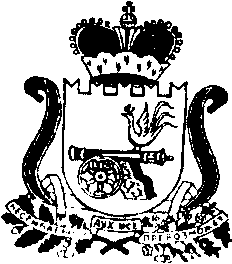 